МИНИСТЕРСТВО ОБРАЗОВАНИЯ И НАУКИ РЕСПУБЛИКИ КАЗАХСТАНЕВРАЗИЙСКИЙ НАЦИОНАЛЬНЫЙ УНИВЕРСИТЕТ им. Л.Н. ГУМИЛЕВАКОНГРЕСС ИСТОРИКОВИсторический факультетКафедра истории Казахстана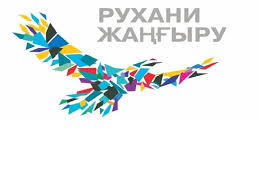 XI Евразийский Форум«ИСТОРИЯ ВЕЛИКОЙ СТЕПИ: ОТ ИСТОРИИ ДО СОВРЕМЕННОСТИ» ( г. Нур-Султан, 25 октября 2019 г.)ИНФОРМАЦИОННОЕ ПИСЬМОУважаемые коллеги!Евразийский национальный университет имени Л.Н. Гумилева приглашает Вас 25 октября 2019 г. принять участие в работе  XI Евразийского Форума «История Великой Степи: от истории до современности». Работа форума ориентирована на реализацию программы «Рухани Жаңғыру», программной статьи "Семь граней Великой степи" Елбасы  Н.А. Назарбаева, Послания Президента РК  К.Ж. Токаева народу Казахстана «Конструктивный общественный диалог – основа стабильности и процветания Казахстана» от 02 сентября 2019 года. Основная цель Евразийского Форума – обмен современным опытом научных исследований по истории и культуре Великой степи. В 2020 году отмечаются юбилеи великих мыслителей – 1150-летие аль-Фараби и 175-летие Абая Кунанбайулы, в связи с этим  работа Евразийского Форума пройдет по следующим направлениям:Великая степь в контексте исторической персоналистики;аль-Фараби и арабо-мусульманский мир;Концептуальные вопросы абаеведения; Современная историческая наука и модернизация общественного сознания.Языки конференции: казахский, русский, английский.Для включения докладов в программу и сборник Форума необходимо предоставить в адрес оргкомитета регистрационную форму, а также текст доклада - до 20 октября 2019 г.Материалы должны быть оформлены в строгом соответствии со следующими требованиями: 1. Регистрационная форма и текст доклада (по теме форума и объемом не более 7 стр.), должны быть набраны в текстовом редакторе MS Word; файл с докладом должен называться фамилией автора (ов). 2. Формат страницы: А4, шрифт: Times New Roman, KZ Times New Roman, кегль – 12, поля верхнее и нижнее - по 2 см, правое – 1 см, левое – 3 см, межстрочный интервал – одинарный, отступ красной строки: 1,25.3. Вначале печатается название доклада: вверху по центру ПРОПИСНЫМИ БУКВАМИ (ЖИРНЫМ ШРИФТОМ).4. Под названием доклада по центру строчными буквами (жирным шрифтом) Ф.И.О. автора (ов), ученая степень, звание (при наличии)5. Ниже полное название учреждения, где работает автор (ы), должность6. Ниже через один интервал текст доклада (статьи).7. Список литературы и источников помещается в конце статьи и составляется по мере упоминания в тексте. Ссылки оформляются в квадратных скобках в виде номера по списку с указанием страницы источника [6, с 2]. Адрес оргкомитета: Казахстан, г. Нур-Султан, ЕНУ им. Л.Н. Гумилева, ул. Пушкина, 11, ауд.312, e-mail: eurasian.forum.enu@gmail.com Место и время проведения: г. Нур-Султан, ЕНУ им. Л.Н. Гумилева, Сатпаева, 2, аудитория 259. Продолжительность с 10.00 до 13.00, 25 октября 2019 года. Регистрация участников с 09.00 до 09.55.Контакты: Батталов Кайрат Канатович – сот. +77757675752; Жапекова Гульфайруз Кабдуловна – сот. +77013241971; Мухамеджанова Нургуль Ахметжановна сот. +77751751876.Регистрационная форма участника XI Евразийского Форума«ИСТОРИЯ ВЕЛИКОЙ СТЕПИ: ОТ ИСТОРИИ ДО СОВРЕМЕННОСТИ»Образец оформления текста докладаСТЕПЬ В ИСТОРИИ: МЕТОДОЛОГИЧЕСКИЕ ПОДХОДЫ ИССЛЕДОВАНИЯ  Ахметова С.П., к.и.н.Институт истории и этнологии им. Ч.Ч. Валиханова, ведущий научный сотрудник отдела этнологии и антропологииТекст доклада, текст доклада, текст докладаСписок использованной литературы и источников:1. Назарбаев Н.А. В потоке истории. – Алматы: Атамура, 1999. – 296 с.2. Абусеитова М.Х. История Центральной Азии: концепции, методология и новые подходы // Материалы международной научно-теоретической конференции «К новым стандартам в развитии общественных наук в Центральной Азии». – Алматы: Дайк-Пресс, 2006. – С. 10- 17.3.Байтова А. Инновационно-технологическое развитие – ключевой фактор повышения конкурентоспособности // Казахстанская правда. – 2009. – № 269. – 28 июля.ЧФамилия, имя, отчество (на казахском и русском языках) Место работы, должность (наименование организации, адрес) Ученая степень, ученое званиеАдрес автора (с индексом)E-mail Телефон (с кодом)Название доклада на казахском и русском языкахНеобходимые технические средства 